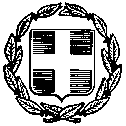        ΕΛΛΗΝΙΚΗ ΔΗΜΟΚΡΑΤΙΑ					ΚΑΤΑΣΤΑΡΙ  09/12/2016      ΥΠΟΥΡΓΕΙΟ ΠΑΙΔΕΙΑΣΕΡΕΥΝΑΣ  ΚΑΙ ΘΡΗΣΚΕΥΜΑΤΩΝ				          				                                                       ΑΡ. ΠΡΩΤ.: 364Δ/ΝΣΗ Π. & Δ. ΕΚΠ/ΣΗΣ ΙΟΝΙΩΝ ΝΗΣΩΝ                                   Δ/ΝΣΗ Β/ΘΜΙΑΣ ΕΚΠ/ΣΗΣ ΖΑΚΥΝΘΟΥ  ΓΕΝΙΚΟ ΛΥΚΕΙΟ ΚΑΤΑΣΤΑΡΙΟΥ Ταχ . Δ/νση : Καταστάρι, 29090                                              ΤΗΛ. 26950-83228	και  2695085047				TELEFAX: 26950- 84113					 	Πληροφορίες : κ.ΣΤΑΜΙΡΗΣ ΒΑΣΙΛΕΙΟΣ Θ έ μ α : « Προκήρυξη  εκδήλωσης  ενδιαφέροντος  γιατην  τετραήμερη εκπαιδευτική  εκδρομή  μαθητών   της Α ‘Τ ά ξ η ς του  Γ Ε Λ ΚΑΤΑΣΤΑΡΙΟΥ στο  ΒΟΛΟ-ΠΗΛΙΟ  από Πέμπτη  02-02-2017 έως Κυριακή   05- 02 -2017 »Παρακαλούμε να αναρτηθεί στην ιστοσελίδα της ΔΔΕ Ζακύνθου η παρακάτωπροκήρυξη σύμφωνα με την παρ 1 του άρθρου 14 της Γ2/129287/10-11-2011 Υ.Α. «Το ΓΕΛ  Κατασταρίου Ζακύνθου καλεί τα ταξιδιωτικά γραφεία που ενδιαφέρονται, να υποβάλουν στην Δ/νση του Σχολείου κλειστές προσφορές για την μετακίνηση  45 -47  μαθητών και τριών  (3) συνοδών καθηγητών στο Βόλο-Πήλιο    από 02-02-2017 έως  05-02-2017 με τους παρακάτω ειδικότερους όρους και προϋποθέσεις: Προορισμός: ΒΟΛΟ-ΠΗΛΙΟ      Αριθμός μαθητών : 45-47  Αριθμός καθηγητών τρεις (3) σε μονόκλινα δωμάτια. Μέσο μετακίνησης: Πορθμείο και λεωφορείο. Κατηγορία ξενοδοχείου: ΒΟΛΟ 4 * -3*Μετακινήσεις  όπως στο πρόγραμμαΑσφάλιση αστικής ευθύνης διοργανωτή εκδρομών.Φωτοτυπία του Ειδικού Σήματος Λειτουργίας Ταξ. Γραφείου σε ισχύ.Οι προσφορές πρέπει να κατατεθούν στη διεύθυνση του Σχολείου μέχρι την Δευτέρα   19 ΔΕΚΕΜΒΡΙΟΥ 2016 και ώρα 11:00»					-Ο- Δ/ΝΤΗΣ                           	ΣΤΑΜΙΡΗΣ ΒΑΣΙΛΕΙΟΣ 								     